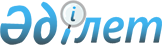 Об утверждении видов субсидируемых гербицидов и норм субсидий
					
			Утративший силу
			
			
		
					Постановление акимата Павлодарской области от 12 июля 2016 года № 228/5. Зарегистрировано Департаментом юстиции Павлодарской области 22 июля 2016 года № 5173. Утратило силу постановлением акимата Павлодарской области от 28 июля 2017 года № 220/4 (вводится в действие со дня его первого официального опубликования)
      Сноска. Утратило силу постановлением акимата Павлодарской области от 28.07.2017 № 220/4 (вводится в действие со дня его первого официального опубликования).

      В соответствии с Правилами субсидирования стоимости гербицидов, биоагентов (энтомофагов) и биопрепаратов, предназначенных для обработки сельскохозяйственных культур в целях защиты растений, утвержденными приказом Министра сельского хозяйства Республики Казахстан от 5 мая 2016 года № 204, акимат Павлодарской области ПОСТАНОВЛЯЕТ:

      1. Утвердить виды субсидируемых гербицидов и нормы субсидий на 1 тонну (килограмм, литр) гербицидов, приобретенных у поставщика гербицидов, согласно приложению к настоящему постановлению.

      2. Акимам городов и районов обеспечить целевое использование субсидий.

      3. Государственному учреждению "Управление сельского хозяйства Павлодарской области" в установленном законодательством порядке обеспечить:

      государственную регистрацию настоящего постановления в территориальном органе юстиции;

      в течение десяти календарных дней после государственной регистрации настоящего постановления в территориальном органе юстиции направление на официальное опубликование настоящего постановления в средствах массовой информации и информационно-правовой системе "Әділет";

      размещение настоящего постановления на интернет ресурсе акимата Павлодарской области.

      4. Контроль за выполнением настоящего постановления возложить на заместителя акима области Касенова Б. К.

      5. Настоящее постановление вводится в действие со дня его первого официального опубликования. Виды субсидируемых гербицидов и нормы субсидий на 1 тонну
(килограмм, литр) гербицидов, приобретенных у поставщика гербицидов
      Сноска. Приложение с изменением, внесенным постановлением акимата Павлодарской области от 07.10.2016 № 305/7 (вводится в действие со дня его первого официального опубликования).
					© 2012. РГП на ПХВ «Институт законодательства и правовой информации Республики Казахстан» Министерства юстиции Республики Казахстан
				
      Аким области

Б. Бакауов
Приложение
к постановлению акимата
Павлодарской области
от "12" июля 2016 года
№ 228/5
№ п/п
Виды субсидируемых гербицидов
Единица измерения
Процент удешевления стоимости 1 килограмма, литра гербицидов, до
Нормы субсидий на 1 килограмм, литр приобретенных гербицидов, тенге, до
1
2
3
4
5
1
Ураган форте 500, в. р. (глифосат в виде калийной соли, 500 г/л)
литр
50
1375,0
2
Торнадо, в.р. (глифосат, 360 г/л)
литр
50
1250,0
3
Смерч, в.р. (глифосат 540 г/л)
литр
50
1443,5
4
Барс супер, 10 % к.э. (феноксапроп-п-этил, 100 г/л+мефенпир-диэтил (антидот), 27 г/л)
литр
50
3426,0
5
Грами супер, к.э. (феноксапроп-п-этил, 100 г/л+антидот, 27 г/л)
литр
50
3289,0
6
Ластик топ, м.к.э. (феноксапроп-П-этил, 90 г/л+клодинафоп-пропаргил, 60 г/л+клоквинтосет-мексил, 40 г/л)
литр
50
6687,5
7
Терра, 4 % к.э. (хизалофоп-П-тефурил, 40 г/л)
литр
50
2190,0
8
Пантера, 4 % к.э. (хизалофоп-п-тефурил, 40 г/л)
литр
50
3100,0
9
Балерина, с.э. (2,4 кислоты в виде сложного 2-этилгексилового эфира, 410 г/л+флорасулам, 7,4 г/л)
литр
50
3240,0
10
Хазна, 60 % в.д.г. (метсульфурон-метил, 600 г/кг)
килограмм
50
15877,5
11
Диален супер 480, в.р. (диметиламинные соли 2,4-Д, 357 г/л+дикамба, 124 г/л) 
литр
50
1997,5
12
Эфир экстра 905, к.э. (2,4-Д кислота в виде 2-этилгексилового эфира, 905 г/л)
литр
50
1637,5
13
Зенит, к.к.р. (2-этилгексиловый эфир 2,4-Д кислоты, 950 г/л)
литр
50
1967,5
14
Стоп 33 %, к.э. (пендиметалин, 330 г/л)
литр
50
1700,0
15
Фенизан, в.р. (дикамба к-ты, 360 г/л + хлорсульфурон к-ты, 22, 2 г/л)
литр
50
4680,0
16
Спрут экстра, в.р. (глифосат, 540 г/л)
литр
50
1832,5
17
Овсюген экстра, к.э. (феноксапроп-п-этил, 140 г/л + фенклоразол-этил (антидот), 35 г/л)
литр
50
4885,0
18
Овсюген супер, к.э. (феноксапроп-п-этил, 140 г/л + клохинтоцет-мексил (антидот), 47 г/л)
литр
50
6105,0
19
Примадонна, с.э. (2-этилгексиловый эфир 2,4-Д кислоты,300 г/л + флорасулам 3,7 г/л)
литр
50
2340,0
20
Хилер, мас.к.э. (хизалофоп-п-тефурил, 40 г/л)
литр
50
3867,5
21
Лорнет, в.р. (клопиралид, 300 г/л)
литр
50
7122,5
22
Жойкын, в.р. (глифосат, 360 г/л)
литр
50
1200,0
23
Жойкын Дара 75 %, в.д.г. (глифосат, 747 г/кг)
килограмм
50
2300,0
24
Эскадрон 70, к.э. (2,4-Д кислота в виде 2-этилгексилового эфира, 850 г/л)
литр
50
1500,0
25
Рысь Супер, 10 % к.э. (феноксапроп-п-этил, 100 г/л + фенклоразол-этил (антидот), 50 г/л)
литр
50
3400,0
26
Рамон Супер, к.э. (галоксифоп-Р-метил, 104 г/л)
литр
50
3700,0
27
Баргузин, 70 % в.д.г. (метрибузин, 700 г/л)
литр
50
7250,0
28
Тапир, 10 % в.к. (имазетапир, 100 г/л)
литр
50
3500,0
29
Вулкан 60 %, в.д.г. (метсульфурон-метил,600 г/кг)
килограмм
50
20000,0
30
Питон гранд, в.д.г. (клопиралид, 750 г/кг)
килограмм
50
18500,0
31
Раундап экстра, 54 % в.р. (глифосат, 540 г/л)
литр
50
1740,0
32
Беллисимо, э.м.в. (феноксапроп-п-этил, 140 г/л + клоквинтоцет-мексил, 50 г/л)
литр
50
4780,0
33
Скаут, э.м.в. (феноксапроп-п-этил 140 г/л+клодинафоп-пропаргил 90 г/л+клоквинтоцет-мексил 72 г/л) 
литр
50
8100,0
34
Дезормон, 72 % в.к. (диметиламинная соль 2,4-Д)
литр
50
1296,0
35
2 М-4Х 750, 75 % в.р.к. (диметиламинная соль МСРА)
литр
50
1995,0
36
Секатор турбо, м.д. (иодосульфурон-метил-натрия, 25 г/л + амидосульфурон, 100 г/л + мефенпир-диэтил (антидот) 250 г/л)
литр
50
13320,0
37
Горгон, в.р.к. (пиклорам, 150 г/л + МЦПА, 350 г/л)
литр
50
4590,0
38
ГРАНСТАР ПРО, в.д.г. (трибенурон-метил, 750 г/кг) 
килограмм
50
45000,0
39
Эллай лайт, в.д.г. (метсульфурон-метил, 391г/кг + трибенурон-метил, 261 г/кг)
килограмм
50
57500,0
40
Ланс, в.р. (аминопиралид, 240 г/л)
литр
50
17594,0
41
Ланцелот 450, в.д.г. (аминопиралид, 300 г/кг + флорасулам, 150 г/кг)
килограмм
50
52240,5
42
Дианат, 48 % в.р. (дикамба, 480 г/л)
литр
50
2200,0
43
Гезагард 500, с.к. (прометрин, 500 г/л)
литр
50
2050,0
44
Зенкор ультра, к.с. (метрибузин, 600 г/л)
литр
50
6750,0
45
Хармони, 75 % с.т.с. (тифенсульфурон-метил, 750 г/кг)
килограмм
50
89750,0
46
Никомекс плюс, в.д.г. (никосульфурон, 700 г/кг + тифенсульфурон-метил, 125 г/кг)
килограмм
50
65702,5
47
Майстер пауэр, м.д. (форамсульфурон, 31,5 г/л + иодосульфурон-ме-тил-натрия, 1,0 г/л + тиенкарбазон-метил, 10 г/л + ципросульфид (антидот), 15 г/л) 
литр
50
5668,0
48
Титус, 25 % с.т. с. (римсульфурон, 250 г/кг)
килограмм
50
76500,0
49
Пивот, 10 % в.к. (имазетапир, 100 г/л)
литр
50
5400,0
50
Пульсар, 4 % в.р. (имазамокс, 40 г/л)
литр
50
6125,0
51
Дуал голд 960, к.э. (С-метолахлор, 960 г/л)
литр
50
3825,0
52
Стомп, 33 % к.э. (пендиметалин, 330 г/л)
литр
50
1250,0
53
Базагран М 37 %, в.р. (бентазон, 25% + МСРА натрий-калийная соль, 12,5%)
литр
50
899,5
54
Фабиан, в.д.г. (имазетапир, 450 г/кг + хлоримурон-этил, 150 г/кг)
килограмм
50
41400,0
55
Лазурит Супер, к.н.э. (метрибузин, 270 г/л)
литр
50
4850,0
56
Нопасаран, 40 % к.с. (метазахлор, 375 г/л + имазамокс, 25 г/л)
литр
50
6050,0
57
Евро-лайтнинг, 4,8 % в.р.к. (имазамокс, 33 г/л + имазапир, 15 г/л)
литр
50
5950,0
58
Экспресс, в.д.г. (трибенурон-метил, 750 г/кг)
килограмм
50
54650,0
59
Пума-супер 7,5 %, э.м.в. (феноксапроп-п-этил, 69 г/л + мефенпир-диэтил (антидот), 75 г/л)
литр
50
2700,0
60
Фюзилад форте 150, к.э. (флуазифоп-п-бутил, 150 г/л)
литр
50
3350,0
61
Зеллек супер, к.э. (галоксифоп-Р-метил, 108 г/л)
литр
50
5000,0
62
Фуроре ультра, э.м.в. (феноксапроп-п-этил, 110 г/л)
литр
50
2000,0
63
Миура, к.э. (хизалофоп-п-этил, 125 г/л)
литр
50
4680,0
64
Сальса, с.п. (этаметсульфурон-метил, 750 г/кг)
килограмм
50
115000,0
65
Рестрикт, в.д.г. (тифенсульфурон метил, 545 г/кг + метсульфурон-метила 164 г/кг)
килограмм
50
64260,0
66
Арамо, 4,5 % к.э. (тепралоксидим, 45 г/л)
литр
50
2850,0
67
Гоал 2Е, к.э. (оксифлуорфен, 240 г/л)
литр
50
7543,0
68
Корсар, в.р.к. (бентазон, 480 г/л)
литр
50
2880,0
69
Бицепс гарант, к.э. (этофумезат, 110 г/л+десмедифам, 70 г/л+фенме-дифам, 90 г/л)
литр
50
4680,0
70
Гербитокс, в.р.к. (500 г/л МЦПА кислоты в виде диметиламинной, калиевой и натриевой солей)
литр
50
1770,0
71
Солито 320, к.э. (претилахлор, 300 г/л + пирибензоксим, 20 г/л)
литр
50
6677,0
72
Рейнбоу 25 ОД, м.д. (пеноксулам, 25 г/л)
литр
50
10827,0
73
Деметра, к.э. (флуроксипир, 350 г/л)
литр
50
5400,0
74
Хакер, в.г. (клопиралид, 750 г/кг)
килограмм
50
20000,0
75
Эверест, 70% в.д.г. (флукарбазон, 700 г/кг)
килограмм
50
59203,5
76
Зингер, с.п. (метсульфурон-метил, 600 г/кг)
килограмм
50
26455,0
77
Гранат,в.д.г. (трибенурон-метил, 750 г/кг)
килограмм
50
50875,0
78
Зонтран, к.к.р. (метрибузин, 250 г/л)
литр
50
4380,0
79
Кассиус, в.р.п. (римсульфурон, 250 г/кг)
килограмм
50
101750,0
80
Бетарен супер МД, мас.к.э. (этофумезат, 126 + фенмедифам, 63+дес-медифам, 21 г/л)
литр
50
4587,5
81
Сафари, м.д. (хизалофоп-п-этил, 50 г/л + имазамокс, 38 г/л)
литр
50
7535,0
82
Тачдаун 500, в.р. (глифосат, 500 г/л (калийная соль))
литр
50
1925,0
83
Линтур 70, в.д.г. (дикамба, 659 г/кг + триасульфурон, 41 г/кг)
килограмм
50
9618,0
84
Видмастер 480, в.р. (дикамба, 124 г/л + 2.4 Д, 357 г/л)
литр
50
2274,0
85
Старане премиум 330, к.э. (флуроксипир, 333 г/л)
литр
50
2250,0
86
Горизон 080, к.э. (клодинафоп-пропаргил, 80 г/л+клоксинтоцет-мексил, 20 г/л)
литр
50
6045,5
87
Топик супер 240, к.э. (клодинафоп –пропаргил 240 г/л + клоквинтоцет-мексил, 60 г/л)
литр
50
15750,0
88
Аксиал 045, к.э. (пиноксаден, 45 г/л)
литр
50
5720,5
89
Лонтрел гранд 75, в.д.г. (клопиралид, 750 г/кг)
килограмм
50
24000,0
90
Трофи, к.э. (ацетохлор, 900 г/л)
литр
50
2472,5
91
Боксер 800, к.э. (просульфокарб, 800 г/л)
литр
50
2200,0
92
Магнум, в.д.г. (метсульфурон-метил, 600 г/кг)
килограмм
50
36000,0
93
Клиник, 24 % в.р. (глифосат, 240 г/л + 2,4-Д, 160г/л)
литр
50
2052,0
94
Сонраунд, 48 % в.р. (глифосат, 360 г/л)
литр
50
1296,0
95
Тердок, 8 % к.э. (клодинафоп-пропаргил, 80 г/л + клоквинтоцет-мексил (антидот), 20 г/л)
литр
50
3960,0
96
Фокстрот Экстра, 13,5 % к.э. (феноксапроп-п-этил, 90 г/л + клодинафоп-пропаргил, 45 г/л + клоквинтоцет-мексил (антидот), 34,5 г/л)
литр
50
4500,0
97
Боливер, 50 % в.д.г. (азимсульфурон, 500 г/кг)
кило грамм
50
267120,
98
Авестар, 10 % к.э. (феноксапроп-п-этил, 100 г/л + фенклоразол-этил (антидот), 50 г/л)
литр
50
4050,0
99
Стратос ультра, 10 % к.э. (циклоксидим, 100 г/л)
литр
50
2400,0
100
Эстет, к.э. (2,4-Д дихлорфеноксиуксусной кислоты в виде 2-этилгексилового эфира, 600 г/л)
литр
50
1710,0
101
Москит, в.д.г. (трибенурон-метил, 750 г/кг)
килограмм
50
61200,0
102
Канонир ДУО, с.т.с. (тифенсульфурон-метил, 680 г/кг + метсуль-фурон-метил, 70 г/кг)
килограмм
50
46800,0
103
Меццо, 60 % в.д.г. (метсульфурон-метил, 600 г/кг)
килограмм
50
28800,0
104
Ессентапир 10 % в.р., (имазетапир, 100 г/л)
литр
50
3615,0
105
Робусто Супер, к.э. (2-этилгексиловый эфир 2,4-Д кислоты, 905 г/л)
литр
50
1807,0
106
Пума-супер, 100, 10 %, к.э. (феноксапроп-п-этил 100 г/л + мефенпир-диэтил (антидот), 27 г/л) 
литр
50
3420,0
107
Кредит Икстрим, в.р.к. (глифосат в виде изопропиламинной и калийной солей, 540 г/л)
литр
50
1642,5
108
Зерномакс, к.э. (2,4-Д кислота в виде 2- этилгексилового эфира 2,4-Д, 500 г/л)
литр
50
1800,0
109
Ластик, 100 э.м.в. (феноксапроп-п-этил, 100 г/л + клоквинтосет-мексил, (антидот), 20 г/л)
литр
50
4095,0
110
Ластик топ, м.к.э. (феноксапроп-П-этил, 90 г/л + клодинафоп-пропар-гил, 60 г/л + клоквинтосет-мексил, 40 г/л)
литр
50
6480,0
111
Магнум Супер, в.д.г. (метсульфурон-метил, 300 г/кг + трибенурон-метил, 450 г/кг)
килограмм
50
39600,0
112
Терекс, в.р. (глифосат кислоты, 540 г/л)
литр
50
1440,0
113
Монитор, в.д.г. (метсульфурон-метил 600 г/кг)
килограмм
50
25400,0
114
Спирит, в.д.г. (клопиралид, 750 г/кг)
килограмм
50
25400,0
115
Селект, к.э. (клетодим, 120 г/л)
литр
50
4400,0
116
ЛАРЕН ПРО, в.д.г. (метсульфурон-метил, 600 г/кг)
килограмм
50
38700,0
117
Гранстар мега, в.д.г. (трибенурон-метил, 500 г/кг + тифенсульфурон-метил, 250 г/кг)
килограмм
50
52000,0
118
Фронтьер Оптима, 72 % к.э. (диметенамид, 720 г/л)
литр
50
4898,5
119
Базагран, 48 % в.р. (бентазон, 480г/л)
литр
50
2340,0
120
Хармони про, в.д.г. (тифенсульфурон-метил, 750 г/кг)
килограмм
50
77760,0
121
Активо, в.д.г. (трибенурон-метил 375 г/кг + тифенсульфурон-метил 375 г/кг)
килограмм
50
72000,0
122
Эдванс, в.д.г. (трибенурон-метил 261 г/кг + метсульфурон-метил 391 г/кг)
килограмм
50
58000,0
123
Дракон 77 %, в.д.г. (глифосат, 770 г/кг)
килограмм
50
1750,0
124
Бутизан, 400 КС 40 %, к.с. (метазахлор, 400 г/л)
литр
50
1575,0
125
Прогресс, к.э. (2-этилгексиловый эфир 2,4-Д кислоты, 905 г/л)
литр
50
1900,0
126
Грейз 60 %, в.д.г. (метсульфурон-метил, 600 г/кг)
килограмм
50
22500,0
127
Стриг, 72 % в.р. (2,4-Д диметиламинная соль)
литр
50
1350,0
128
Стриг Экстра 480, в.р. (диметиламинная соль 2,4-Д, 357 г/л + дикамба, 124 г/л)
литр
50
2250,0
129
Стирап, 45 % в.р. (глифосат, 450 г/л)
литр
50
1687,5
130
Клинч 100, 10 % к.э. (феноксапроп-п-этил, 100 г/л + фенклоразол-этил (антидот), 27 г/л)
литр
50
3600,0
131
Гардо Голд 500, к.с. (тербутилазин 187,5 г/л + с-метолахлор 312,5 г/л)
литр
50
2346,0
132
Каптора 4,8 % в.р.к. (имазамокс 33 г/л + имазапир 15 г/л)
литр
50
5600,0
133
Керб W, с.п. (пропизамид, 50 %) 
килограмм
50
14382,0
134
Мерит 45, м.д. (пироксулам 45 г/л + клоквинтоцет-мексил (антидот), 90 г/л)
литр
50
10827,0
135
Реглон супер 150 в.р. (дикват 150 г/л)
литр
50
2382,0
136
Элюмис 105, м.д. (мезотрион 75 г/л + никосульфурон 30 г/л)
литр
50
5500,0
137
Виртуоз, в.д.г. (клопиралид, 750 г/кг)
килограмм
50
16975,0
138
Галлантный, 75% с.т.с. (трибенурон-метил, 750 г/кг)
килограмм
50
20805,0
139
Ягуар, э.м.в. (феноксапроп-п-этил 69 г/л + мефенпир-диэтил (антидот), 75 г/л)
литр
50
2999,5
140
Ластик экстра, к.э. (феноксапроп-п-этил, 70 г/л + клоквинтосет-мексил (антидот), 40 г/л)
литр
50
3102,5
141
Линкор, к.с. (метрибузин 600 г/л)
литр
50
5475,0
142
Санни, в.д.г. (трибенурон-метил, 750 г/кг)
килограмм
50
22305,0
143
Центурион, э.м.в. (клодинафоп-пропагил 240 г/л + клоквинтоцет-мексил (антидот), 60 г/л)
литр
50
13450,0
144
Эфир премиум, с.э. (2,4-Д кислота в виде сложного 2-этилгексилового эфира, 410 г/л + флорасулам, 7,4 г/л)
литр
50
3102,5
145
Авгурон экстра, с.к. (тидиазурон, 360 г/л + диурон, 180 г/л)
литр
50
14669,5
146
Лазер 60, с.п. (метсульфурон-метил, 600 г/кг)
килограмм
50
22500,0
147
Галакт Алт, к.э. (галоксифоп-Р-метил, 104 г/л) 
литр
50
4500,0
148
Эфирам, к.э. (2,4-Д кислоты в виде малолетучих эфиров, 500 г/л)
литр
50
1800,0
149
Татрел, в.р. (клопиралид, 300 г/л)
литр
50
7875,0
150
Пума Турбо к.э. (феноксапроп-этил, 120 г/л + мефенпир-диэтил (антидот), 33 г/л)
литр
50
4675,0
151
Дублон Голд в.д.г. (никосульфурон, 600 г/кг + тифенсульфурон-метил, 150 г/кг)
килограмм
50
100800,0
152
Лазурит, с.п. (метрибузин, 700 г/кг)
килограмм
50
8640,0
153
Плуггер, в.д.г. (трибенурон-метил, 625 г/кг + метсульфурон-метил, 125 г/кг) 
килограмм
50
41400,0
154
Эскудо, в.д.г. (римсульфурон, 500 г/кг)
килограмм
50
233820,0
155
Арго, м.э. (феноксапроп-п-этил, 80 г/л + клодинафоп-пропаргил, 24 г/л + мефенпир-диэтил (антидот), 30 г/л)
литр
50
5292,5
156
Форвард, мас.к.э. (хизалофоп-п-этил, 60 г/л)
литр
50
3905,0
157
Репер, к.к.р. (клопиралид, 100 г/л + флуроксипир 15 г/л)
литр
50
6920,0
158
Эстамп, к.э. (пендиметалин, 330 г/л)
литр
50
2220,0
159
Эстерон 600, к.э. (2,4-Д кислота в виде 2-этилгексилового эфира, 905 г/л)
литр
50
1550,0
160
Хвастокс 750, в.р. (МЦПА в форме диметиламинной соли, 750 г/л)
литр
50
1995,0
161
Ботакан 10 %, к.э. (феноксапроп-п-этил, 100 г/л + клоквинтоцет-мексил (антидот), 30 г/л)
литр
50
3253,0
162
Валсамин, 72 % в.р. (2,4-Д диметиламинная соль, 720 г/л)
литр
50
750,0
163
Валсаглиф, в.р. (глифосат, 360 г/л)
литр
50
825,0
164
Валпанида 33 %, к.э. (пендиметалин, 330 г/л)
литр
50
2100,0
165
Ротер, 60 % с.п. (метсульфурон-метил, 600 г/кг)
килограмм
50
10000,0
166
Грейдер, в.г.р. (имазапир, 250 г/л)
литр
50
27000,0
167
Парадокс, в.р.к. (имазамокс, 120 г/л)
литр
50
15300,0
168
Калиф 480, к.э. (кломазон, 480 г/л)
литр
50
9000,0
169
Финес Лайт, в.д.г. (хлорсульфурон, 333,75 г/кг + метсульфурон- метил, 333 г/кг)
килограмм
50
46440,0
170
Готрил 24 %, к.э. (оксифлуорфен, 240 г/л)
литр
50
3750,0
171
Авецид супер 12 %, к.э. (феноксапроп-п-этил, 120 г/л + фенклоразол-этил, (антидот), 60 г/л)
литр
50
3420,0
172
Гулливер, в.д.г. (азимсульфурон, 500 г/кг)
килограмм
50
260000,0
173
Акцент прима, 96 %, к.э. (метолахлор, 960 г/л)
литр
50
3350,0
174
Гезаметрин 50 %, с.к. (прометрин, 500 г/л)
литр
50
1850,0
175
Пума Голд, к.э. (феноксапроп-п-этил, 64 г/л + йодосульфурон-метил, 8 г/л + мефенпир-диэтил (антидот), 24 г/л)
литр
50
2550,0
176
Агрон Гранд, в.д.г. (клопиралид, 750 г/кг)
килограмм
50
19110,0
177
Диамакс, в.р. (2,4-Д кислота в виде диметиламинной соли, 344 г/л + дикамбы кислота в виде диметиламинной соли, 120 г/л)
литр
50
2140,0
178
Залп, к.э. (хизалофоп-П-этил, 250 г/л)
литр
50
7920,0
179
Мономакс, в.р. (дикамбы кислота в виде диметиламинной соли, 480 г/л)
литр
50
3985,0
180
Овен, к.э. (клодинафоп-пропаргил, 80 г/л + клоквинтосет-мексил (антидот), 20 г/л)
литр
50
5465,0
181
Оцелот, к.э. (феноксапроп-п-этил, 100 г/л + клоквинтосетмексил (антидот), 27 г/л)
литр
50
3375,0
182
Пассат, в.р. (глифосата кислота в виде изопропиламиной соли, 360 г/л)
литр
50
1140,0
183
Пассат 480, в.р. (глифосата кислота в виде калиевой соли, 480 г/л)
литр
50
1140,0
184
Трибун, с.т.с. (трибенурон-метил, 750 г/кг)
килограмм
50
30720,0
185
Хариус, к.э. (ацетохлор, 900 г/л)
литр
50
2375,0
186
Арбалет 60%, с.п. (метсульфурон-метил, 600 г/кг)
килограмм
50
25000,0
187
Эстер, 85% к.э. (2,4-Д кислота в виде 2-этил-гексилового эфира, 850 г/л)
литр
50
2000,0
188
Дикамин Д 72%, в.р. (2,4-Д аминная соль)
литр
50
1500,0
189
Триумф, 48% в.р. (глифосат, 360 г/л)
литр
50
1500,0
190
Триумф макс, в.р. (глифосат, 540 г/л)
литр
50
2000,0
191
Игл 10%, к.э. (феноксапроп-п-этил, 100 г/л + клоквинтоцет-мексил (антидот), 27 г/л)
литр
50
4250,0
192
Либерти 8%, к.э. (клодинафоп-пропаргил, 80 г/л + клоквинтоцет-мексил (антидот), 20 г/л)
литр
50
4250,0
193
Самурай, в.р. (клопиралид, 300 г/л)
литр
50
7000,0
194
Респект, в.д.г. (трибенурон-метил, 750 г/кг)
килограмм
50
37500,0
195
Торнадо 500, в.р. (глифосат, 500 г/л)
литр
50
1558,5